Rynoplastyka - jakie są jej rodzaje?<strong>Rynoplastyka</strong> to inaczej operacja nosa, na którą decyduje się coraz więcej ludzi. Dowiedz się nieco więcej na jej temat!Rynoplastyka - czym jest?W dzisiejszych czasach, operacje plastyczne są coraz bardziej popularne, przez co decyduje się na nią coraz więcej osób. Powody są różne. Bardzo często jest to kwestia poprawy zdrowia, kiedy przykładowo mamy do czynienia z niedrożnością lub deformacją, a nasze niedoskonałości przeszkadzają nam w codziennym życiu. Jednak wiele osób decyduje się na to z powodu niezadowolenia z dotychczasowego wyglądu.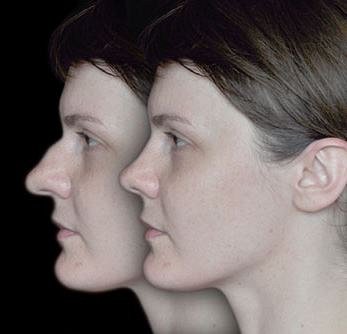 Rynoplastyka i jej rodzajeRynoplastyka to operacja plastyczna nosa, której celem jest poprawa wyglądu zewnętrznego nosa. Można wyróżnić dwa ich rodzaje: - z dostępu wewnętrznego, której inna nazwa to rynoplastyka zamknięta. Odbywa się ona poprzez cięcie w środku nosa, co zapobiega powstawaniu widocznych blizn. Cały zabieg może odbywać się bez wydobycia lub z. Pierwszy wariant jest polecany w sytuacjach stwierdzenia zmniejszenia odnogi bocznej chrząstki skrzydłowej większej lub w przypadku rotacji wierzchołka nosa. Druga opcja ma zastosowanie, kiedy chcemy osiągnąć zmianę kształtu wierzchołka nosa. Wskazana jest ona w sytuacjach, kiedy mamy do czynienia z asymetrią, rozdwojeniem lub nadmierną rotacją wierzchołka nosa. - z dostępu zewnętrznego, której inna nazwa z kolei brzmi rynoplastyka otwarta. Tutaj niestety mogą być widoczne pooperacyjne blizny, ponieważ następuje w nim prostopadłe cięcie.Jeśli rynoplastyka to temat, który Cię interesuje, koniecznie odwiedź naszą stronę, gdzie szczegółowo rozwijamy tę kwestię.